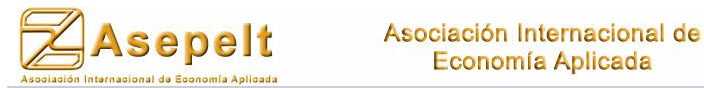 Send to: 	Administración ASEPELTadministracion@asepelt.orgAPPLICATION FOR ADMISSION TO ASEPELTIndividual partnersPersonal informationSURNAME……………………………………………………………………………….…NAME…………….……………………………………………………………………….Date of Birth …………………………..ID number………..…………………….Contact informationAddress:………………………………………………………………………………….……………………………………………………………………………………………….…….…ZIP code:………………………………………………………………………………………City……:…………………………………………………………………………….…………State:……………….………………………………………………………………….............Country:……………………………………………………………………………….............Phone:………………..…………………………………………………………………..……E-mail:………………………………………………………………………………….………Professional informationProfessional activity:………..…………………………………………………………………..Workplace:……..……………………………………………………………………………….Department:……………………………………………………………………………………..Faculty:…..……………………………………………………………………………………...Address:…..…………………………………………………………………………………….Location: ……………………………...………………………….……………………………..Education level:…………………….……………………………………..…………………….Main fields of research:………………..……………….……………………………………….……………………………………………………………………………………………..…………………………………………………………………………………………………..………………………………………………………………………………………………………..…………………………………………………………………………………………………..Does the applicant belong to any institutional member? Yes □ No □Identification of the institutional member to which the applicant belongs:…………………………………………………………………………………………………..Signed by the institutional member’s legal representative………………………………..Deposit set upDirector of:NAME OF BANK………….………………………………………………………………..BRANCH………….………………………………………………………………………...Address: ………….………………………………………………………………………..City:…..……….…………………………………………………………………..………..ZIP code: ………….…………………………………………………………..……………I hereby authorize you to debit in my book / current account and until further notice, the receipts that will be presented in my name by the Association ASEPELT – International Association of Applied Economics.IBAN:………………………………………………………………..ACCOUNT:In ……………………………….,  ……(dd)…………(mm)………….201…Signature……………………………………□ I have read and understand the Data Protection ClausesData protection clauses:In compliance with Law 15/1999 of December 13, Protection of personal data and LSSIC 34/2002, we inform you that the data delivered are incorporated into the files of the Association ASEPELT – Asociación Internacional de Economía Aplicada which is the owner and responsible for the same. The purpose of the same is the management of services to members and will not be transferred to third parties without their express consent for this purpose. They are also informed that they can exercise their rights of access, rectification and cancellation in the terms provided in said Act, may exercise their rights by e-mail to the email address administracion@asepelt.org.Bank.Branch.CDAccount